AbstraktPředložený dokument obsahuje vyhodnocení pátého ročníku online průzkumu mezi uchazeči o studium na Masarykově univerzitě, který se uskutečnil na začátku roku 2021. Dokument přináší základní statistiku přijímacího řízení do akademického roku 2021/2022 a srovnání uchazečské populace a vzorku respondentů odpovídajících v průzkumu.Do průzkumu byli zařazeni všichni uchazeči, kteří si podali přihlášku na Masarykovu univerzitu do hlavního běhu přijímacího řízení Bc. a/nebo dlouhých Mgr. studijních programů v českém jazyce pro akademický rok 2021/2022 (občané ČR i cizinci) a udělili souhlas s oslovením ze strany univerzity, který byl součástí e-přihlášky. Celkově bylo s žádostí o vyplnění dotazníku osloveno 25 039 osob. V souvislosti s připojením farmaceutické fakulty k MU oslovoval průzkum poprvé také uchazeče hlásící se na tuto fakultu. Elektronický dotazník byl dostupný prostřednictvím aplikace Průzkumy v IS MU, která před spuštěním průzkumu prošla inovací a nabídla inovovaný responzivní design a mnohem přívětivější zobrazování dotazníku jak na PC, tak v mobilních zařízeních. Celkem bylo získáno a analyzováno 6 277 vyplněných dotazníků.Cílem průzkumu bylo zmapovat (a nabídnout meziroční srovnání), jak uchazeči vnímají Masarykovu univerzitu, z jakých pohnutek se na ni hlásí, co od studia očekávají a na základě jakých faktorů probíhá jejich rozhodování o volbě vysoké školy. Šetření rovněž přináší srovnání MU s konkurenčními vysokými školami v ČR a zjišťuje, nakolik respondenti zaznamenali propagační aktivity ze strany MU a jiných VŠ.  V roce 2021 byly do dotazníku také doplněny nové položky související s pocity a obavami ohledně vysokoškolského studia reflektující situaci spojenou s pandemií nemoci covid-19. Ukázalo se například, že více než polovina dotázaných respondentů vyjadřuje obavy o zvládání vysokoškolského studia v případě distanční výuky. Další zjištěné poznatky potvrzují, že je Masarykova univerzita uchazeči vnímána jako prestižní škola s vysokou konkurenceschopností v porovnání s jinými českými VŠ. Výrazná většina uchazečů se cítí být ze strany MU dostatečně informovaná a obecně spokojena s tím, co jim univerzita jakožto svým potenciálním studentům nabízí, ať už se jedná o novou studijní nabídku nebo kvalitní e-přihlášku. Propagační aktivitu ze strany MU tentokrát zaznamenalo 39 %, což je pokles oproti předešlému ročníku, kdy to bylo 53 %. Seznam příloh: Vyhodnocení otevřených otázek v průzkumu Uchazeči o studium na MU 2021Další výstupy z průzkumu zde.Statistiky přijímacího řízení do akademického roku 2021/2022V rámci hlavního běhu přijímacího řízení (Bc. a dl. Mgr. studijní programy) pro akademický rok 2021/2022 bylo podáno celkem 42 336 přihlášek (přihlášky potvrzené a zaplacené) od celkem 25 170 fyzických osob. Z celkového počtu přihlášených mělo 9,8 % osob v době podání přihlášky již zavedeno UČO v rámci IS MU, což znamená, že již mají zkušenost se studiem, případně celoživotním vzděláváním či zaměstnáním na MU. Přibližně 6 z 10 uchazečů si na MU podává pouze jednu přihlášku (57 %, což víceméně odpovídá podílu z předchozích let). Průměrně si uchazeči podávali 1,7 přihlášky na MU (meziročně obdobné). Počty přihlášených osob na MU i počty přihlášek oproti minulému běhu přijímacího řízení výrazně vzrostly (o 2 292 osob a o 4 749 přihlášek).Tabulka 1: Základní statistiky přijímacího řízení do akad. roku 2021/2022 – celkový počet přihlášených osob a podaných přihlášekTabulka 2: Základní statistika přijímacího řízení do akad. roku 2021/2022 – dle počtu podaných přihlášek uchazečiStatistiky přijímacího řízení 2021/2022 – po fyzických osobáchNásledující tabulky zobrazují základní statistiky týkající se přihlášených osob v rámci hlavního běhu přijímacího řízení do akademického roku 2021/2022 (pro Bc. a dlouhé Mgr. studijní programy v českém jazyce). Data o přihlášených osobách jsou čerpána z informací uvedených v jednotlivých přihláškách a jsou dostupná za občany ČR i cizince. V meziročním srovnání výrazněji narostl podíl zahraničních uchazečů (o 2 p. b.), s čímž pak souvisí i významnější zastoupení neplnoletých přihlášených (nárůst ze 187 osob na 305, z čehož jde většinově o zahraniční uchazeče). Průměrný věk uchazečů však zůstal meziročně neměnný: 20,2 let. Tabulka 3: Přijímací řízení 2021/2022 – přihlášené osoby dle pohlavíTabulka 4: Přijímací řízení 2021/2022 – přihlášené osoby dle věku (kategorizováno)Tabulka 5: Přijímací řízení 2021/2022 – přihlášené osoby dle občanstvíTabulka 6: Přijímací řízení 2021/2022 – přihlášené osoby dle roku maturity (kategorizováno)Statistika přihlášených osob dle typu absolvované střední školy je zpracována pomocí kategorizace škol na základě názvu oboru a názvu střední školy, které uchazeči zadávali v rámci přihlášky.Tabulka 7: Přijímací řízení 2021/2022 – přihlášené osoby dle typu absolvované SŠTabulka 8: Přijímací řízení 2021/2022 – odkud se přihlášené osoby hlásí na MUTabulka 9: Přijímací řízení 2021/2022 – přihlášené osoby dle kraje trvalého bydliště v ČR (pouze občané ČR)Statistiky přijímacího řízení 2021/2022 – po přihláškáchNásledující tabulky zobrazují statistiky přijímacího řízení po jednotlivých přihláškách. Stále, jako i v předchozích letech, platí, že v rámci hlavního běhu přijímacího řízení směřují nejvyšší počty přihlášek na LF MU, FF MU a PdF MU. Poprvé je zastoupena také Farmaceutická fakulta MU. Proporce přihlášek v jednotlivých typech a formách studia zůstává oproti předchozím letům (navzdory zvýšenému počtu uchazečů) neměnná – 80 % do bakalářského studia a 91 % do prezenční formy.Tabulka 10: Přijímací řízení 2021/2022 – přihlášky dle fakulty MUTabulka 11: Přijímací řízení 2021/2022 – přihlášky dle typu studiaTabulka 12: Přijímací řízení 2021/2022 – přihlášky dle formy studiaPopis průzkumu Uchazeči o studium na MU 2021Základní parametry průzkumuCílová skupina: uchazeči o studium na MU, kteří si podali přihlášku/y do Bc. a dlouhého Mgr. studia pro akademický rok 2021/2022Základní populace: 25 039 oslovených osobVzorek: 6 277 vyplněných dotazníkůNávratnost průzkumu: 25 %Nástroj sběru dat: online dotazník v IS MUSběr dat: 3. 2. – 15. 3. 2021 Metoda sběru dat a popis vzorku průzkumuCílem průzkumu bylo zjistit u uchazečů vnímání Masarykovy univerzity a její pozice vůči ostatním VŠ v ČR. Uchazeči dále v dotazníku hodnotili svou informovanost, spokojenost s e-přihláškou či povědomí o propagačních aktivitách univerzity. Otázky v průzkumu se zaměřovaly také na faktory ovlivňující  rozhodnutí podat si přihlášku na MU či pocity a obavy uchazečů spojené s vysokoškolským studiem (i případnou distanční výukou). V rámci fakultní sekce jednotlivé fakulty zadávaly vlastní sadu otázek, jež zodpovídali pouze ti uchazeči, kteří danou fakultu označili jako preferovanou v případě nástupu na MU. Do pátého ročníku průzkumu byli zařazeni všichni uchazeči, kteří si podali přihlášku do bakalářských a dlouhých magisterských studijních programů na MU akreditovaných v českém jazyce pro akademický rok 2021/2022. Průzkumem byli osloveni jak občané ČR a Slovenska, tak i ostatní cizinci. Dotazník byl k dispozici v českém i v anglickém jazyce a dotazovaní odpovídali pouze jednou bez ohledu na počet přihlášek, které si podávali ke studiu na MU.Šetření proběhlo formou online dotazování v období 3. 2. – 15. 3. 2021. Uchazečům o studium na MU byly rozeslány e-maily s odkazem na elektronický dotazník v aplikaci Průzkumy v IS MU. Dotazník byl poprvé spuštěn v inovované aplikaci s responzivním designem. Ti uchazeči, kteří si podali přihlášku v období do 3. 2., byli souhrnně osloveni v den spuštění průzkumu. Dále bylo zajištěno, aby oslovení průzkumem postupně dostávali všichni další uchazeči, kteří si podávali přihlášku na MU po datu spuštění průzkumu. Kromě oslovovacího e-mailu byly uchazečům, kteří dotazník dosud nevyplnili, zaslány celkem 3 urgenční e-maily. Proces oslovení tak zůstal stejný jako v předchozím běhu průzkumu. Změnilo se nicméně prostředí pro vyplnění dotazníku: uchazečský průzkum bylo mnohem pohodlnější vyplňovat na mobilních zařízeních, ze statistik vyplývá, že počet přístupů přes mobil byl dokonce o něco vyšší než přes PC. Ukládání již vyplněného dotazníku probíhalo naopak častěji na PC.V aktuálním běhu průzkumu bylo získáno celkem 6 277 vyplněných dotazníků, což představuje výrazný (i podílový) nárůst oproti předchozímu běhu průzkumu (kdy dotazník vyplnilo 3 454 osob). Návratnost průzkumu se meziročně zvýšila z 15 % na 25 %.Srovnání populace a vzorku uchazečůCelková populace přihlášených ke studiu do akademického roku 2021/2022 na MU činí 25 170 osob. Ve srovnání vzorku vůči celkové populaci uchazečů byli opět mírně nadreprezentováni čerství maturanti (o 9,1 p. b.) a ženy (o 6,5 p. b.), které dlouhodobě vykazují vyšší ochotu vyplnit průzkum. Srovnání vzorku a populace uchazečů dle typu absolvované SŠ nevykazuje žádné zásadní rozdíly.Tabulka 13: Srovnání populace přihlášených a vzorku uchazečů o studium Bc. a dlouhých Mgr. studií v akademickém roce 2021/2022 – po fyzických osobách, dle pohlavíTabulka 14: Srovnání populace přihlášených a vzorku uchazečů o studium Bc. a dlouhých Mgr. studií v akademickém roce 2021/2022 – po fyzických osobách, dle roku maturity (kategorizováno)Tabulka 15: Srovnání populace přihlášených a vzorku uchazečů o studium Bc. a dlouhých Mgr. studií v akademickém roce 2021/2022 – po fyzických osobách, dle občanstvíTabulka 16: Srovnání populace přihlášených a vzorku uchazečů o studium Bc. a dlouhých Mgr. studií v akad. roce 2021/2022 – po fyzických osobách, dle typu absolvované SŠTabulka : Srovnání populace přihlášených a vzorku uchazečů o studium Bc. a dlouhých Mgr. studií v akad. roce 2021/2022 – po fyzických osobách, dle věku k 1. 1. 2021Popis vzorku uchazečůV průzkumu byla sledována struktura respondentů dle pohlaví, věku, občanství, krajů trvalého bydliště a kategorií spjatých se střední školou (absolvovaný typ SŠ; rok maturity; naposledy studovaný typ školy). Jak se ukazuje, mezi respondenty převažují ženy (73 % všech respondentů), dále uchazeči do 20 let věku (84 %) a absolventi gymnázií (60 %). Dále mají jednoznačnou převahu ti, kteří skládají maturitu ve stejném roce jako přijímací řízení (71 %), případně 1–2 roky před ním (15 %). Všechny kategorie nicméně zastoupením odpovídají rozložení v základní populaci.Více než tři čtvrtiny respondentů průzkumu tvoří uchazeči z České republiky, ze Slovenska pochází 16,5 % respondentů (což je mírný pokles vůči předešlým rokům dotazování, kdy byli občané Slovenska nadreprezentováni). Ostatní cizinci jsou zastoupeni počtem 187 respondentů z 25 různých zemí, což činí podíl 3 %. Mezi respondenty s českým státním občanstvím má téměř třetina trvalé bydliště v Jihomoravském kraji, dále jsou obecně více zastoupeny ostatní moravské kraje. V dotazníku byla rovněž zjišťována preferovaná fakulta MU, což dále umožnilo analyzovat výsledky v závislosti na zvolené fakultě. Rozložení respondentů dle fakulty zobrazuje následující tabulka. Pořadí fakult podle podílu dle preferencí respondentů víceméně odpovídá výše prezentovanému pořadí fakult dle počtu přihlášek. Relativně větší zastoupení mezi respondenty průzkumu má FI (o 3,3 p. b.), naopak relativně méně je reprezentována FSS (o -5,3 p. b.).Tabulka : Rozložení respondentů dle preferované fakulty na základě odpovědi na otázku: „Na kterou z fakult Masarykovy univerzity byste se v případě přijetí zapsal(a) nejraději, která stojí ve Vašich preferencích na 1. místě?“ (n = 6 277)Graf 1: Rozložení respondentů dle pohlaví (n = 6 277)Graf 2: Rozložení respondentů dle věku (n = 6 277), kategorizovánoGraf 3: Rozložení respondentů dle roku maturity (n = 6 277), kategorizovánoGraf 4: Rozložení respondentů dle absolvovaného typu střední školy (n = 6 277), kategorizováno a párováno dle oboru SŠ, KKOV či názvu školyGraf 5: Rozložení respondentů (občanů ČR) dle kraje trvalého bydliště v ČR (n = 5 088), seřazeno podle podílu odpovědí celkemTabulka 19: Respondenti průzkumu dle občanství (n = 6 277)Součástí dotazníku je otázka „Na jakém typu školy nyní studujete nebo jste studoval(a) naposledy?“, která umožňuje rozlišit uchazeče na ty, kteří předtím studovali pouze na střední škole, a ty, kteří již mají zkušenost s jinou vysokou školou včetně MU nebo s jiným pomaturitním studiem. Následná statistika tedy vychází z údajů uvedených přímo respondenty. Z odpovědí vyplývá, že 80 % respondentů se hlásí na MU po střední škole různého typu, nejčastěji z gymnázia (50 % všech respondentů, 3 002 osob). Zbývající pětina má zkušenost i s dalším stupněm vzdělávání. Tyto poměry jsou shodné se statistikou z předchozích průzkumů. Dále 6 % (371 osob) z celkového počtu respondentů studovalo či stále studuje na Masarykově univerzitě (včetně CŽV), 10 % (609 osob) za sebou má zkušenost s jinou VŠ. Rovněž tyto podíly potvrzují kontinuitu s výsledky z předchozích let.Graf 6: Rozložení odpovědí na otázku „Na jakém typu školy nyní studujete nebo jste studoval(a) naposledy?“ (n = 6 017), kategorizovánoGraf 7: Rozložení odpovědí na otázku „Na jakém typu školy nyní studujete nebo jste studoval(a) naposledy?“ (n = 6 017), původní možnostiVýsledky průzkumu Uchazeči o studium na MU 2021Následující část zprávy představuje hlavní závěry průzkumu Uchazeči o studium na MU 2021, vyplývající ze 6 277 vyplněných dotazníků od uchazečů, kteří si podali přihlášku do bakalářského či dlouhého magisterského studia v českém jazyce na Masarykově univerzitě. V rámci následujících podkapitol jsou prezentovány souhrnné výsledky dotazníkového šetření pro celou MU. Pouze u podkapitoly 3.3 zabývající se zpětnou vazbou ke struktuře studia na MU a podkapitoly 3.5 vztažené k preferenci ostatních VŠ v ČR jsou výsledky průzkumu zobrazeny podrobněji dle preferované fakulty uchazečů. Třídění výsledků dle občanství nebo kraje trvalého bydliště v ČR je uvedeno pouze v případech, kdy jsou zaznamenány výraznější odchylky od průměrných celkových výsledků. Třídění dle naposledy studovaného typu školy lépe zachycuje rozdíly mezi respondenty na základě jejich relevantních studijních zkušeností. Takto rozlišené poznatky je nutné nahlížet s omezením, kterým je nerovnoměrné zastoupení jednotlivých skupin a možné významnosti také u dalších faktorů. Asociace a očekávání spojené se studiem na MUNa úvod dotazníku dostali respondenti otevřenou otázku „Co se Vám vybaví, když se řekne „Masarykova univerzita“?“ a následně otázku „Jaká očekávání máte od studia na Masarykově univerzitě? Studium na Masarykově univerzitě dle Vašeho názoru bude…“. Na otázku zjišťující první asociace s Masarykovou univerzitou odpovědělo 6 123 uchazečů, odpovědi byly psány v českém, slovenském, anglickém a ruském jazyce. Rozsah odpovědí byl od jednoho slova až po vícevětá vyjádření. Pro vysoký počet odpovědí byla analýza provedena částečně prostřednictvím automatického vyhledávání slov a synonym a částečně čtením jednotlivých odpovědí a následným rozřazením do odpovídajících kategorií. Bylo identifikováno 20 nejčastěji se vyskytujících asociací (kategorií). Vzhledem k tomu, že některé odpovědi byly zařazeny do více než jedné kategorie, celkový počet kategorií je vyšší než součet jednotlivých odpovědí.Obrázek : Slovní mrak – Co se vám vybaví, když se řekne „Masarykova univerzita“? – kategorizované odpovědi (odpovídalo 6 123 osob, n = 11 834 kategorií)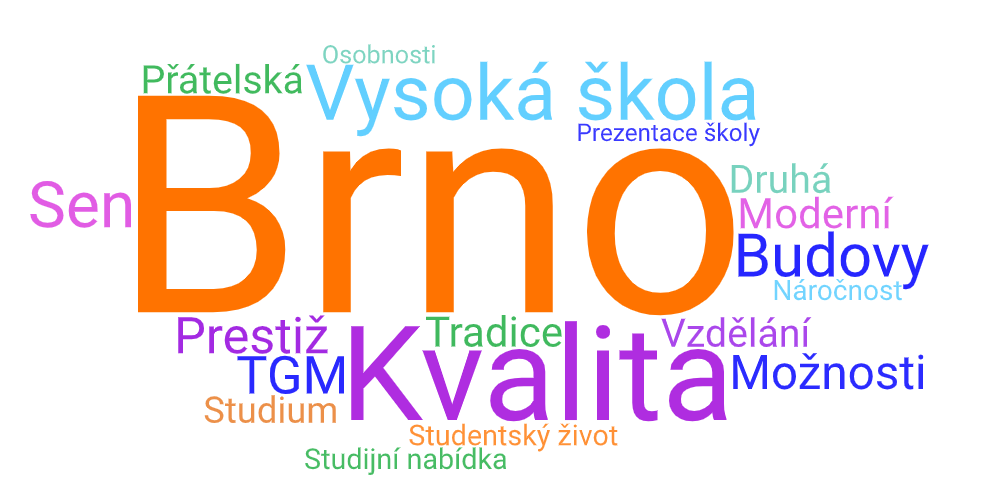 Tabulka : Kategorizace odpovědí na otevřenou otázku: „Co se Vám vybaví, když se řekne „Masarykova univerzita“?“ (n = 11 834 kategorií)Nejčastější zastoupení v odpovědích uchazečů má Brno. Masarykova univerzita byla uváděna jako brněnská univerzita, vysoká škola v Brně nebo univerzita v Brně. Odpověď Brno je zmiňována velmi často i samostatně, případně ve spojení město Brno. Do této kategorie byla řazena také odpověď studentské město, jak je Brno často nazýváno. Druhou nejčastější asociací byla kvalita, a to především ve spojení kvalitní vysoká škola nebo kvalitní vzdělání. Masarykova univerzita byla uchazeči označována vesměs v superlativech – nejlepší vysoká škola, špičková úroveň vzdělání, kvalitní vybavení školy atd.Třetí nejčastější zastoupení měla odpověď vysoká škola, často v synonymu univerzita. V odpovědích byla převážně spojována v Brnem (vysoká škola v Brně, brněnská univerzita), kvalitou, prestiží a Tomášem Garrigue Masarykem.Uchazeči byla velmi často zmiňována také prestiž Masarykovy univerzity. Ta byla označována i dalšími synonymy: věhlas, reputace, pověst nebo význam. V případě této kategorie uchazeči vyzdvihovali univerzitu v mezinárodním zařazení. V odpovědích uchazeči často zmiňovali budovy Masarykovy univerzity. Asociovaly se jim především budovy univerzitního kampusu v Bohunicích, budova Lékařské fakulty MU a Simulační centrum. Uchazeči zmiňovali také prostory uvnitř fakult a celkově prostředí školy a její zázemí, ale také třeba botanickou zahradu přiléhající k budově Přírodovědecké fakulty MU.Řada respondentů uvádí jako odpověď možnosti, které jim studium přinese, ať už v případě uplatnění na trhu práce po ukončení studia, tak celkově pro jejich budoucnost.V souvislosti s obory uchazeči velmi často zmiňují velké množství a pestrost oborů, které je na Masarykově univerzitě možné studovat. Do této kategorie jsou zařazeny i konkrétní obory a studijní programy, které uchazeči v odpovědích uvádějí jako obory, které studují nebo by chtěli studovat. Další z asociací bylo vzdělání, které uchazečům Masarykova univerzita poskytne, a bude zakončeno titulem. Často zmiňovanou odpovědí byl studentský život plný zážitků a zábavy, který je spjat s přáteli, seznámením s novými lidmi a celkově mimoškolním životem. Moderní, pokroková nebo atraktivní byla asociace 365 uchazečů. Modernost spojovali jak s univerzitou jako takovou, tak s moderním vybavením jednotlivých fakult, Simulačního centra nebo s používanými technologiemi a přístupem ke vzdělávání.Pro mnohé uchazeče je studium na Masarykově univerzitě splněný sen, priorita, celoživotní cíl. Uchazeči uváděli zcela očekávatelně Tomáše Garrigue Masaryka, podle kterého je univerzita pojmenovaná. Někteří zmiňují jeho roli v dějinách republiky, v založení univerzity, myšlenky, které šířil, ale také sochu stojící před budovou Lékařské fakulty MU nebo jeho vyobrazení na propagačních materiálech univerzity.Jednou z asociací byla přátelská univerzita, skrze přístup ke studujícím, který byl často vyzdvihován oproti jiným univerzitám. Uchazeči ho popisovali jako vstřícný a přátelský. Také zmiňovali příjemnou atmosféru, která na Masarykově univerzitě panuje.Prezentaci školy uchazeči uváděli v souvislosti s dobře zpracovanými webovými stránkami školy, na kterých mohou najít většinu informací, které při výběru studia potřebují. Také zmiňují logo školy, modrou barvu, dobrou kampaň nebo mikiny, které nosí studenti školy.Uchazeči si v souvislosti s Masarykovou univerzitou vybavují také dlouholetou tradici. Někteří psali o její historii, založení, ale také myšlenkách, na jejichž základě univerzita vznikla.Na druhou otevřenou otázku, zjišťující očekávání od studia na MU, poskytlo odpověď 6 213 uchazečů, Odpovědi byly psány česky, slovensky, anglicky a rusky, a to od jednoslovných vyjádření, až po několik vět. Vzhledem k unikátnosti jednotlivých odpovědí byla analýza provedena jejich čtením a řazením do postupně tvořených a zpřesňovaných kategorií. Bylo identifikováno 16 nejčastěji se vyskytujících asociací (kategorií). Jedna kategorie obsahuje odpovědi, které nebylo možné zařadit do předešlých 16 kategorií. Dohromady je tedy kategorií 17. Některé odpovědi byly zařazeny do více než jedné kategorie, proto je celkový počet takto zpracovaných odpovědí vyšší než součet jednotlivých odpovědí.Obrázek : Slovní mrak – Jaká očekávání máte od studia na Masarykově univerzitě? Studium na Masarykově univerzitě dle Vašeho názoru bude…? – kategorizované odpovědi (odpovídalo 6 213, n = 11 688 kategorií)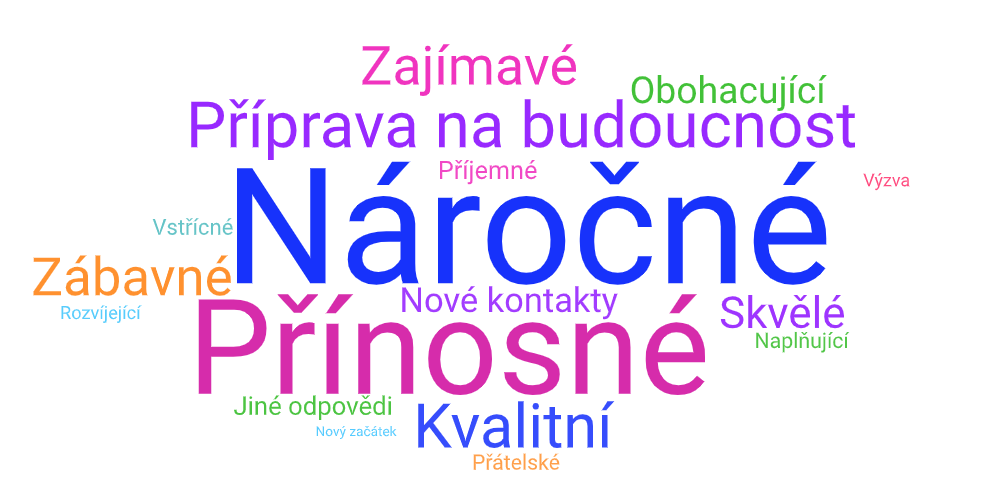 Následující graf znázorňuje četnost výskytu nejčastěji zastoupených kategorií odpovědí. Respondenti ve většině případů vyjadřovali velmi kladná očekávání od budoucího studia. Graf 8: Kategorizované odpovědi na otevřenou otázku „Jaká očekávání máte od studia na Masarykově univerzitě? Studium na Masarykově univerzitě dle Vašeho názoru bude…“ (n = 11 688 kategorií)Nejfrekventovanější odpovědí je s velkým předstihem přídomek náročné, velmi často se však vyskytují vyjádření se spojkou „ale“, tedy vyvážení pozitivní charakteristikou (Studium bude náročné, ale bude stát za to). Uchazeči dále od MU očekávají poskytnutí kvalitního vzdělání, které bude přínosné, zajímavé a zábavné, jednoduše základ či příprava na budoucí povolání. Uchazeči také předpokládají, že studium bude obohacující, zejména o nové kontakty, přátele a osobní rozvoj. Přínos studia vnímají uchazeči především v souvislosti s budoucím povoláním. Očekávají, že (náročné) studium je dobře vybaví pro praxi, což se odráží i ve frekventované kategorii příprava na budoucí povolání. Řada z nich vyjadřovala přesvědčení, že studium nebude jen teoretické, ale přinese jim hodně praktických zkušeností. Užitečnost studia však očekávají nejen ve vztahu k profesnímu uplatnění, ale také v tom, že pro ně osobně bude obohacující, inspirující a motivující, že jim umožní rozvinout jejich potenciál a bude pro ně naplňující a smysluplnou aktivitou. Uchazeči očekávají vstřícný, ochotný a přátelský přístup na MU, především ze strany pedagogů. Kategorie přátelské souvisí s přesvědčením uchazečů, že na MU panuje příjemná, pohodová a přátelská atmosféra, očekávají osobní přístup.Pro některé uchazeče je pak studium na MU spojeno se slovem výzva a nový začátek. Několik málo odpovědí také zmiňovalo, že doufají, že studium bude probíhat v prezenční formě (v návaznosti na pandemii covidu-19 a distanční výuku).Rozhodnutí podat přihlášku na MUPo úvodních otázkách na asociace o očekávání od studia se dotazník zaměřil na faktory, které z pohledu uchazečů přispěly k volbě Masarykovy univerzity. Uchazeči měli zvolit, jaký typ informací o VŠ je pro ně nejdůležitější (vybírali maximálně 3 položky), následně pak měli sílu každého faktoru hodnotit samostatně. Tři čtvrtiny uchazečů jako nejdůležitější zdroj informací o VŠ označili osobní zkušenosti studentů a absolventů vysoké školy (76 %), další silnou položkou jsou informace, které o sobě vysoká škola sama zveřejňuje, ty označilo za nejdůležitější 60 % dotázaných. Informace a dojmy získané osobní návštěvou VŠ uvedlo jako nejdůležitější 31 % respondentů (mírný pokles důležitosti této položky je možné přičíst proti-covidovým opatřením, jež zabránily uchazečům vyzkoušet prostředí vysoké školy na vlastní kůži). Názory a reference okolí v tomto šetření předstihly osobní zkušenosti uchazečů. Oproti předešlým šetřením byl výčet položek rozšířen např. o přednášky na středních školách a online diskuze se studenty a vyučujícími. Fakt, že se některá z těchto položek nachází na spodní pozici seznamu důležitosti, neznamená, že nemá potřebný efekt a uchazeči ji vnímají jako zbytečnou aktivitu; pouze se ve srovnání se silnějšími položkami ukazuje její obecná pozice. Graf 9: Rozložení odpovědí na otázku „Který z uvedených typů informací o vysoké škole je pro Vás osobně nejdůležitější?“ – 3 možnosti odpovědí (n = 17 253) V další baterii měli uchazeči označit, jakou relevanci měly příslušné faktory při podávání přihlášky právě na Masarykovu univerzitu. Z výsledků vyplývá, že mají-li ohodnotit důležitost samostatných faktorů, vychází jako nejsilnější položka očekávaná kvalita studia, následovaná obsahem studia a dalšími charakteristikami studijního programu a dále možnostmi profesního uplatnění po absolvování studia. Naopak za faktory s nejnižší relevancí pro rozhodování uchazečů, obdobně jako v předešlých letech, je možné označit porovnání vysokých škol v novinách a časopisech a pořadí univerzity v žebříčcích QS, THE a podobných. Také v této baterii dostali respondenti možnost doplnit, zda bylo pro jejich rozhodnutí podat si přihlášku na MU zásadní něco jiného nad rámec vypsaných faktorů. Často zmiňovali nabídku oborů, upřednostnění studia v Brně (ať už jakožto místa současného bydliště nebo jako protikladu Prahy), blízkost rodiny či přátel, možnost kombinovaného studia, možnost prominutí přijímacích zkoušek a zázemí/vybavenost MU. Graf 10: Rozložení odpovědí na otázku „Uveďte, prosím, na každém řádku, nakolik byly uvedené skutečnosti důležité pro Vaše rozhodnutí, zda si podat přihlášku/přihlášky na Masarykovu univerzitu“ – řazeno podle součtu podílů hodnocení na škále „5 = Velmi důležité“ + „4“ (n = 6 208–6 254)Struktura studia na MUSekce ke studijní nabídce se zaměřila zejména na informovanost uchazečů. Jak se v posledních letech potvrzuje, uchazeči dle odpovědí v průzkumu mají většinově pocit, že jsou ze strany MU dostatečně informováni o možnostech studia. Opačný názor zastává pouze 9 % dotázaných. Uchazeči opět měli v otevřené otázce možnost případně upřesnit, v čem studijní nabídka Masarykovy univerzity a konkrétní studijní programy neodpovídají jejich představám. Na tuto otázku poskytlo odpověď 1 464 respondentů, přičemž 40 % z nich uvedlo, že vše odpovídá jejich představám. Nejčastěji zmiňované nedostatky se pak týkaly nedostatečným či nepřehledným informacím či konkrétních chybějících oborů a jejich kombinovatelnosti. Někteří respondenti měli výhrady k obsahu studia či k formě přijímacího řízení. Podrobnější výsledky a ukázky odpovědí jsou dostupné v příloze Vyhodnocení otevřených otázek v průzkumu Uchazeči o studium na MU 2021.Graf 13: Rozložení odpovědí na otázku: „Máte pocit, že jste jako uchazeč(ka) o studium dostatečně informován(a), jak je struktura studia na Masarykově univerzitě nastavena a jaké nabízí možnosti?“ 
(n = 6 105)Graf 14: Rozložení odpovědí na otázku: „Jsou nabízené studijní programy na MU podle Vašeho názoru popsány dostatečně?“ (n = 6 107)Mají-li respondenti zhodnotit svou informovanost, nejlépe se cítí být informování o termínech a místech konání přijímací zkoušky a následně o obsahu přijímacího řízení. Naopak nejméně informací pociťují u budoucích studijních nároků a u časové náročnosti zvoleného studijního programu. Tyto podíly zůstávají stabilní a srovnatelné s výsledky šetření v předchozích letech (podrobnější rozložení odpovědí nabízí následující graf). Graf 15: Rozložení odpovědí ohledně informovanosti u jednotlivých položek: „V následující otázce, prosím, u každé možnosti označte, do jaké míry se cítíte být informován(a) o studijním programu či programech, do kterých se hlásíte (v úvahu berte aktuální přijímací řízení do akademického roku 2021/2022)“ – seřazeno sestupně dle podílu odpovědí „5 = Jsem o tom plně informován(a)“ (n = 6 084–6 092)Spokojenost s MU a míra doporučeníCo ze strany MU postrádajíStejně jako v přechozím letech, také v tomto šetření byli respondenti v průzkumu požádáni, aby napsali své volné komentáře na otázku „Když se zamyslíte nad tím, co Vám Masarykova univerzita poskytuje jako uchazeči/uchazečce o studium, existuje něco, co nyní zásadně postrádáte?“. Odpověď na tuto otázku poskytlo 2 645 respondentů, přičemž nadpoloviční většina (56 %) uvedla, že nic nepostrádají. Z dalších odpovědí je zřejmé, že se uchazeči odkazovali zejména na informovanost, poradenství a možnosti v rámci přijímacího řízení i studia. Analyzované komentáře respondenti psali česky, slovensky, několik odpovědí bylo anglicky a jedna rusky. Rozsah odpovědí sahal od jednoho slova po několikavěté vyjádření. Vzhledem k unikátnosti jednotlivých odpovědí byla analýza provedena jejich čtením a řazením do postupně tvořených a zpřesňovaných kategorií. Vzniklo tak 15 kategorií odpovědí, přičemž kategorie Informace o studiu a Informace o přijímacím řízení byly ještě podrobněji roztříděny do dalších podkategorií, jak zobrazuje tabulka níže. Protože některé odpovědi byly zařazeny do více než jedné kategorie, celkový počet takto zpracovaných odpovědí v jednotlivých kategoriích je vyšší než součet všech odpovědí.Odpovědím, které se vyjadřují, že uchazeči ze strany MU něco postrádají, dominují opět informace týkající se studia, vstupních znalostí pro zvolený obor, o možnostech stáží a studia v zahraničí a dále pak organizační informace o přijímacím řízení a možnostech, které (ne)nabízí. V těchto dvou nejzastoupenějších kategoriích bylo uplatněno další členění na podkategorie. Co se týče postrádaných informací o studiu, nejsilněji zastoupenou podkategorií byl nedostatek informací o tom, jak studium probíhá v praxi. Uchazeči dále (a výrazně méně často) postrádali informace o potřebných vstupních znalostech, o možnostech kombinovaného studia, stáží či praxí. V rámci informací o přijímacím řízení byly nejvíce zastoupenou podkategorií informace a materiály k obsahu přijímacích zkoušek a následně organizační informace k průběhu přijímacího řízení.Další členění a ukázky konkrétních odpovědí jsou dostupné v příloze Vyhodnocení otevřených otázek v průzkumu Uchazeči o studium na MU 2021.Graf 16: Kategorie odpovědí na otevřenou otázku: „Když se zamyslíte nad tím, co Vám Masarykova univerzita poskytuje jako uchazeči/uchazečce o studium, existuje něco, co nyní zásadně postrádáte? (Ať už informace pro rozhodnutí, co studovat, nebo cokoliv jiného.)“ (n = 2 645) – základní třídění Tabulka : Podrobnější kategorizace odpovědí na otázku: „Když se zamyslíte nad tím, co Vám Masarykova univerzita poskytuje jako uchazeči/uchazečce o studium, existuje něco, co nyní zásadně postrádáte?“ (n = 593; pouze kategorie, v nichž bylo uplatněno členění na podkategorie)Hodnocení e-přihlášky Masarykovy univerzityZa intuitivní a přehledné označilo prostředí e-přihlášky na MU 95 % respondentů (podíl meziročně mírně posiluje).Graf 17: Rozložení odpovědí na otázku: „Jak na základě své zkušenosti hodnotíte prostředí e-přihlášky Masarykovy univerzity? Bylo pro Vás vyplnění e-přihlášky intuitivní a přehledné? (v úvahu berte aktuální přijímací řízení do akademického roku 2021/2022)“ (n = 6 109)V průzkumu měli uchazeči podruhé možnost zhodnotit, jak na ně e-přihláška na MU působila ve srovnání s elektronickými přihláškami ostatních VŠ. Z odpovědí na tuto otázku plyne, že přihláška na MU zaostává pouze podle 1 % respondentů, naopak velmi pozitivně e-přihlášku na MU ve srovnání s jinými VŠ hodnotí nadpoloviční většina respondentů (52 %). Ke konkrétním pozitivům či nedostatkům e-přihlášky se uchazeči mohli vyjadřovat v otevřené otázce, na niž dohromady odpovědělo 712 uchazečů. Většina z uchazečů, kteří zanechali komentář v otevřené otázce k e-přihlášce, je s elektronickou přihláškou spokojena (529 z 712). V odpovědích uvádí řadu důvodů, jako jsou přehlednost, jednoduchost, srozumitelnost, rychlost, intuitivnost, bezproblémovost a možnost úprav přihlášky. Kladně je také hodnocena možnost platby online / platební kartou, a také to, že je přihláška elektronická. Výrazně menší část uchazečů (183) má k elektronické přihlášce výhrady a měla s vyplňováním přihlášky obtíže. Jako nejčastější problém uchazeči zmiňují nepřehlednost přihlášky, problém s prominutím přijímací zkoušky, nedostatečné informace, potíže s platbou nebo problém s přiložením požadovaných dokumentů. V menší míře měli potíže se zadáním adresy a kódu střední školy do přihlášky, nebo s kombinací oborů v přihlášce.Graf : Rozložení odpovědí na otázku: „Pokud máte zkušenost s elektronickou přihláškou na jiné VŠ, jak e-přihlášku Masarykovy univerzity hodnotíte v tomto srovnání?“ (n = 6 068)Doporučení Masarykovy univerzity – NPS skóreUchazeči měli na základě své dosavadní zkušenosti určit, nakolik by na škále 1–10 doporučili Masarykovu univerzitu svým přátelům, spolužákům či kolegům. Takzvané Net Promoter Score (NPS) se určuje jako rozdíl podílů těch, kteří dali nejvyšší hodnocení (body 9 a 10), a těch, kteří dali nižší hodnocení (body na škále 0–6). V aktuálním ročníku průzkumu vyšlo NPS +43, což je obecně pozitivní hodnota, deklarující vysokou míru loajality a spokojenosti s Masarykovou univerzitou. Ve srovnání s předešlým ročníkem průzkumu se hodnota NPS skóre snížila pouze o 1 bod, což značí stabilitu tohoto ukazatele a ustálené vnímání Masarykovy univerzity mezi uchazeči.Graf 19: Rozložení odpovědí na otázku „Nyní, prosím, na základě své zkušenosti určete, zda byste doporučil(a) Masarykovu univerzitu svým přátelům nebo kolegům?“ – rozložení odpovědí na škále 0–10, kde „0 = Určitě ne“ a „10 = Určitě ano“ (n = 6 054)V třídění dle demografických údajů hodnotí Masarykovu univerzitu pozitivněji ženy (NPS u žen +46, u mužů +36) a zejména respondenti se slovenským občanstvím (NPS +60 v porovnání s +39 u občanů ČR). V rámci ČR je míra doporučení nejvyšší u respondentů, kteří mají trvalý pobyt v Plzeňském (+55) a Karlovarském kraji (+51), důvodem ale mohou být nízké počty respondentů z těchto oblastí. Nižší NPS je naopak v Hlavním městě Praze a Středočeském kraji (+33), přesto i zde hodnoty zůstávají pozitivní. Graf 20: Hodnota NPS vypočtená na základě odpovědí na otázku „Nyní, prosím, na základě své zkušenosti s Masarykovou univerzitou určete, zda byste doporučil(a) Masarykovu univerzitu svým přátelům nebo kolegům?“ tříděno dle kraje trvalého bydliště respondentů (občanů ČR) Preference ostatních VŠ v ČRUchazeči byli v rámci průzkumu dotázání, kolik přihlášek na VŠ si v současném přijímacím řízení podávají a zda se hlásí také na jinou vysokou školu mimo Masarykovu univerzitu. Pouze 13 % respondentů si podává 1 přihlášku (tj. na MU), necelá pětina (19 %) má podané 2 přihlášky, obdobný podíl (22 %) má 3 přihlášky. Více než 5 přihlášek si podávalo necelých 9 % respondentů. Podíly zůstávají v porovnání s předchozími běhy přijímacího řízení podobné. Téměř dvě třetiny respondentů se hlásí také na jiné české VŠ, pouze na MU si dává přihlášku či přihlášky 27 % dotázaných uchazečů (i tento poměr zůstává stabilní). Podíváme-li se na preference uchazečů dle toho, která fakulta MU je pro ně prioritní, pak nejméně přihlášek na jiné VŠ podávají uchazeči o studium na Fakultě sportovních studií MU (41 % si podává přihlášku pouze na MU). Nejvíce přihlášek na jiné vysoké školy podávají zájemci o studium na Farmaceutické fakultě MU (pouze na MU se hlásí 10 % z nich) a zájemci o studium na Lékařské fakultě MU (pouze na MU se hlásí 14 %).Graf 22: Rozložení odpovědí na otázku: „Kolik přihlášek na vysoké školy si celkem podáváte či plánujete podat pro akademický rok 2021/2022, včetně Masarykovy univerzity?“ (n = 5 730) Graf : Rozložení odpovědí na otázku: „Hlásíte se kromě Masarykovy univerzity také na jinou vysokou školu v ČR, na Slovensku či jinde v zahraničí?“ (n = 6 068)Graf  Rozložení odpovědí na otázku: „Hlásíte se kromě Masarykovy univerzity také na jinou vysokou školu v ČR, na Slovensku či jinde v zahraničí?“ v třídění dle preferované fakulty MU, seřazeno dle podílu odpovědí „Ne, hlásím se pouze na Masarykovu univerzitu“Oslovení uchazeči, kteří si podávají přihlášku také na jinou VŠ v ČRNásledné otázky zodpovídali pouze ti respondenti, kteří v dotazníku uvedli, že si kromě MU podávají přihlášku i na jinou VŠ v České republice (4 127 dotázaných). Respondenti měli uvést, na které další VŠ v ČR (respektive jejich konkrétní fakulty) se hlásí, a seřadit je dle preferencí (1., 2. a 3. místo). Do tohoto pořadí nevstupovala Masarykova univerzita.Respondenti hlásící se na další vysoké školy volí nejčastěji Univerzitu Palackého v Olomouci nebo Univerzitu Karlovu, s větším odstupem pak další brněnské univerzity (Vysoké učení technické v Brně, Mendelovu univerzitu v Brně) a Ostravskou univerzitu. Naprostá většina respondentů odpovídajících na tuto otázku volí ve svých preferencích některou z veřejných vysokých škol, případně jednu ze dvou škol státních. V případech, kdy respondenti ve svých preferencích volili některou ze soukromých vysokých škol, šlo nejčastěji o AMBIS – vysoká škola, a.s. (17 uchazečů v rámci všech 3 preferencí), Pražská vysoká škola psychosociálních studií, s.r.o. (13 uchazečů v rámci všech preferencí), NEWTON College, a.s. (8 uchazečů v rámci všech preferencí) či Vysokou školu ekonomie a managementu, o.p.s. (7 uchazečů v rámci všech preferencí).Graf 25: Rozložení odpovědí na otázku „Na které VŠ v ČR mimo Masarykovu univerzitu si podáváte přihlášky ke studiu? V pořadí dle svých preferencí na 1. místě, na 2. místě, na 3. místě“ – zobrazeny pouze VŠ s alespoň 1 % odpovědí; podíl preference VŠ vztažen ke všem VŠ v nabídce, seřazeno podle podílu odpovědí VŠ na 1. místěUchazeči, kteří se kromě MU hlásí také na jiné české VŠ, zodpovídali ještě doplňující otázku, kam se v případě přijetí plánují zapsat. Polovina odpovídajících na tuto otázku uvedla, že se mají v plánu zapsat pouze na Masarykovu univerzitu (v roce 2020 to bylo 62 %, avšak chyběla samostatná varianta „ještě nejsem rozhodnutý/á“, viz níže), 5 % plánuje zapsat se na MU i jinou VŠ. Téměř 39 % ještě není rozhodnutých (což byla nově přidaná možnost na základě často se opakující odpovědi v rámci varianty „jiné“ v minulých letech; nepochybně je také důvodem meziročního poklesu u ostatních variant).Pokud se na odpovědi na tuto otázku podíváme na základě preferované fakulty uchazečů, v případě přijetí na více škol se pouze na MU plánují zapsat nejčastěji uchazeči o studium na Fakultě sportovních studií MU (60 %) a Právnické fakultě MU (57 %). Méně často tuto možnost volili zájemci s preferencí Přírodovědecké fakulty MU (41 %) nebo Filozofické fakulty MU (44 %). Graf 26: Rozložení odpovědí na otázku „V případě, že budete přijat(a) ke studiu na Masarykově univerzitě i na jiné vysoké škole, na kterou z těchto vysokých škol se plánujete zapsat?“ (n = 4 083)Graf 27: Rozložení odpovědí na otázku „V případě, že budete přijat(a) ke studiu na Masarykově univerzitě i na jiné vysoké škole, na kterou z těchto vysokých škol se plánujete zapsat?“, tříděno dle preferované fakulty MU, seřazeno dle podílu odpovědí „Pouze na Masarykovu univerzitu“Srovnání Masarykovy univerzity s ostatními VVŠ v ČRV této sekci dotazníku byli všichni respondenti vyzváni, aby si sami zvolili libovolnou veřejnou vysokou školu v ČR a srovnali ji podle 12 kritérií s MU. Nejčastěji si ke srovnání tradičně vybírali Univerzitu Karlovu (1 235 osob, 26,6 %) a Univerzitu Palackého v Olomouci (1 209 osob, 26,0 %). Jako další v pořadí byly opět, stejně jako u předešlých šetření, ke srovnání vybírány dvě brněnské školy, VUT (471 osob) a Mendelova univerzita (431 osob), dále pak Ostravská univerzita (202 osob) a Univerzita Tomáše Bati ve Zlíně (176 osob).V následujících tabulkách a grafech jsou nejprve zpracovány souhrnné odpovědi za všechny zvolené VVŠ a dále odpovědi za šest výše jmenovaných škol.Tabulka : Podíly jednotlivých českých VVŠ vybraných pro srovnání s Masarykovou univerzitouV souhrnném srovnání se všemi konkurenty vychází MU podle všech 12 kritérií kladně, tzn. odpověď „lepší na MU“ je vždy častěji zastoupená než odpověď „lepší na jiné VŠ“, což je stejná tendence jako v předchozích šetřeních. Významný nárůst ve prospěch MU zaznamenáváme u kritéria Možnosti odborné praxe a spolupráce se zaměstnavateli (o 19 p. b), lépe je hodnoceno také kritérium Zvládnutelnost obsahu studia (o 12,3 p. b). Lépe je rovněž hodnocen už tak pozitivně vnímaný Proces podání přihlášky (o 6 p. b), který se mírou podílu „lepší na MU“ dostal dokonce na čelní místo tabulky. Naopak výrazné oslabení ve prospěch MU zaznamenala Nabídka studijních programů, kde variantu „lepší na MU“ označilo 26,6 % (v předešlém roce 44,4 %).Při pohledu na souhrnné srovnání s ostatními českými VVŠ lze tedy za nejsilnější stránky MU považovat proces podání přihlášky, dostupnost informací o VŠ a prestiž školy (variantu „lepší na MU“ v těchto kritériích uvedlo 46–47 % respondentů). Poměrně silné postavení má MU také z hlediska atraktivního a příjemného prostředí školy/fakulty (45,7 %; 2020: 42,0 %).Na stejně dobré úrovni jako ostatní VVŠ stojí Masarykova univerzita v souhrnném srovnání nejčastěji u procesu podání přihlášky (42,7 % odpovědělo variantou „zhruba stejné na obou VŠ“; 2020: 32,9 %) a následně u kritéria studijní podmínky (41,9 % odpovědělo variantou „zhruba stejné na obou VŠ“; 2020: 37,1 %).Mezi kritéria, u nichž je nejvyšší podíl odpovědí „lepší na jiné VŠ“, patří Zvládnutelnost obsahu studia (19,5 %, 2020: 13,5 %), Atraktivní a příjemné prostředí školy/fakulty (12,7 %, 2020: 13,8 %) a Studijní podmínky (12,5 %, 2020: 13,5 %). Zastoupení odpovědí „špatné na obou VŠ“ je v rámci všech 12 kritérií minimální. Ani u jednoho aspektu nedosáhlo hodnocení „špatné na obou VŠ“ v rámci letošního šetření hodnoty vyšší než 1 %.Kompletní výsledky i znění faktorů zobrazuje následující tabulka; následný graf poté již zobrazuje výsledky bez vykreslení variant odpovědí „Špatné na obou VŠ“ a „Nevím / nedovedu posoudit“.Tabulka 27: Rozložení odpovědí na otázku „Pokuste se nyní srovnat Masarykovu univerzitu s jinou vysokou školou v ČR. – V následující roletce, prosím, zvolte 1 libovolnou veřejnou vysokou školu v ČR a na každém řádku ji srovnejte s Masarykovou univerzitou.“, souhrnné výsledky pro všechny srovnávané VVŠ (n = 4 591–4 630)Graf 28: Rozložení odpovědí na otázku „Pokuste se nyní srovnat Masarykovu univerzitu s jinou vysokou školou v ČR. – V následující roletce, prosím, zvolte 1 libovolnou veřejnou vysokou školu v ČR a na každém řádku ji srovnejte s Masarykovou univerzitou.“, souhrnné výsledky pro všechny srovnávané VŠ 
(n = 4 591–4 630), seřazeno dle podílu odpovědí „lepší na Masarykově univerzitě“, v grafu nejsou zobrazeny možnosti „Špatné na obou VŠ“ a „Nevím / nedovedu posoudit“.Srovnání MU s ostatními VVŠ v ČR u českých a slovenských respondentůStejně jako v předchozím šetření uchazeči se slovenským občanstvím hodnotí MU kladněji než občané ČR z pohledu umístění školy (lepší na MU pro 40,4 % slovenských a pouze 32 % českých respondentů), a atraktivní prostředí (CZ: 39,7 % lepší na MU, SR: 44,7 % lepší na MU). Naopak u českých respondentů vidíme oproti uchazečům ze Slovenska lepší hodnocení ve prospěch MU v případě prestiže školy (o 4,7 p. b.) a nabídky studijních programů (o 3,1 p. b.).Srovnání MU s Univerzitou KarlovouVíce než čtvrtina odpovídajících (27 %) na tuto otázku si ke srovnání Masarykovy univerzity s jinou VVŠ vybralo Univerzitu Karlovu (takřka totožný podíl pak Univerzitu Palackého v Olomouci viz 3.6.2). Nejsilnější stránkou MU ve srovnání s UK je proces podání přihlášky (53,8 % odpovědí „lepší na MU“; v předchozím roce to bylo 43,7 %). Naopak Univerzita Karlova je respondenty vnímána jako prestižnější – avšak o něco méně než v předchozích letech (38,8 % odpovědí ve prospěch UK; v roce 2020 to bylo 42,3 %). Lépe je u Univerzity Karlovy vnímané také umístění školy (32,6 %, 2020: 26,2 %).V porovnání s předchozím šetřením MU zlepšila svou pozici vůči UK kromě procesu podání přihlášky ještě dle kritéria dostupnost informací o VŠ (53,2 % ve prospěch MU, 2020: 47,5 %).Graf 29: Rozložení odpovědí na otázku „Pokuste se nyní srovnat Masarykovu univerzitu s jinou vysokou školou v ČR.“ – výsledky pro Univerzitu Karlovu (n = 1 222–1 231), seřazeno dle podílu odpovědí „Lepší na MU“, v grafu nejsou zobrazeny možnosti „Špatné na obou VŠ“ a „Nevím / nedovedu posoudit“.Srovnání MU s Univerzitou Palackého v OlomouciDruhou (pouze s malým odstupem od UK) nejčastěji volenou VŠ ke srovnání byla Univerzita Palackého v Olomouci (26 % případů). Nejsilnější stránkou MU ve srovnání s UPOL je dostupnost informací o vysoké škole (52 % „lepší na MU“, 2020: 41,1 %). Toto kritérium předčilo i v předešlých ročnících vedoucí kritérium prestiž (lepší na MU pro 49,7 % odpovídajících, 2020: 52,4 %). I ve srovnání s UPOL se mezi nejsilnější stránky MU zařadil proces podání přihlášky (lepší na MU pro 47,7 % odpovídajících). Olomoucká univerzita naopak vyhrává z pohledu umístění školy (18,5 % „lepší na UPOL“, v předešlém roce to bylo 23,2 %). V meziročním srovnání zaznamenala MU u většiny kritérií posílení hodnocení ve svůj prospěch, výjimkou je však prestiž a mezinárodní charakter školy. UPOL nicméně žádné kritérium neposílila ve prospěch hodnocení „lepší na UPOL“, přesuny se tedy vyjevují spíše v kategorii „zhruba stejné na obou VŠ“. Graf 30: Rozložení odpovědí na otázku „Pokuste se nyní srovnat Masarykovu univerzitu s jinou vysokou školou v ČR.“ – výsledky pro Univerzitu Palackého v Olomouci (n = 1 192–1 204), seřazeno dle podílu odpovědí „Lepší na MU“, v grafu nejsou zobrazeny možnosti „Špatné na obou VŠ“ a „Nevím / nedovedu posoudit“.Srovnání MU s VUT v BrněVysoké učení technické v Brně si ke srovnání s MU zvolilo 471 uchazečů (10 % případů). Již tradičně při srovnání s VUT vychází MU lépe zejména z hlediska nabídky studijních programů (52,2 % ve prospěch MU, 2,5 p. b. oproti roku 2020). Další nejvíce kladně hodnocenou stránkou MU je její prestiž. VUT naopak stabilně vede nad MU z hlediska možností praxe a spolupráce se zaměstnavateli (lepší na VUT pro 19 %, MU nicméně v tomto kritériu meziročně neoslabuje). Výraznější meziroční změny zaznamenáváme například u kritéria umístění školy (podíl odpovědí „lepší na MU“ nižší o 7,2 p. b.), studijní podmínky („lepší na MU“ nižší o 4,1 p. b.) Také v případě srovnání s VUT není pro MU tak silnou stránkou obecně pozitivně hodnocený proces podání přihlášky (lepší na MU pouze pro 26,9 %, pro 41 % je prostředí srovnatelné). Graf 31: Rozložení odpovědí na otázku „Pokuste se nyní srovnat Masarykovu univerzitu s jinou vysokou školou v ČR.“ – výsledky pro Vysoké učení technické v Brně (n = 464–469), seřazeno dle podílu odpovědí „Lepší na MU“, v grafu nejsou zobrazeny možnosti „Špatné na obou VŠ“ a „Nevím / nedovedu posoudit“.Srovnání MU s Mendelovou univerzitou v BrněMendelovu univerzitu v Brně zvolilo pro srovnání s MU 431 respondentů (9 %). Stejně jako v předchozích šetřeních má MU lepší pozici z hlediska prestiže (lepší na MU pro téměř 80 %) a nabídky studijních programů (lepší na MU podle více než 71 % odpovídajících). Varianta „lepší na MENDELU“ má větší podíl než „lepší na MU“ pouze u kritéria zvládnutelnost obsahu studia, což je obdobné jako v předchozích letech. V meziročním srovnání se hodnocení MU zlepšilo zejména co se týče procesu podání přihlášky (podíl odpovědí „lepší na MU“ vyšší o 8,3 p. b.) a dostupnosti informací o VŠ (o 8,2 p. b.) a dále i zlepšení ve vnímání prestiže (meziročně lepší hodnocení o 6,8 p. b. Žádné z kritérií naopak nezaznamenalo posun hodnocení ve prospěch MENDELU. Graf 32: Rozložení odpovědí na otázku „Pokuste se nyní srovnat Masarykovu univerzitu s jinou vysokou školou v ČR.“ – výsledky pro Mendelovu univerzitu v Brně (n = 428–431), seřazeno dle podílu odpovědí „Lepší na MU“, v grafu nejsou zobrazeny možnosti „Špatné na obou VŠ“ a „Nevím / nedovedu posoudit“.Srovnání MU s Ostravskou univerzitouPátou nejzastoupenější VVŠ pro srovnání byla Ostravská univerzita, s níž MU srovnávalo 202 uchazečů (4,3 %). Jednoznačně nejsilnější stránkou MU ve srovnání s OU zůstává prestiž školy, nicméně došlo zde k mírnému oslabení převahy MU oproti předchozím letům (lepší na MU pro 77,1 % odpovídajících, v roce 2020 to označilo 83,6 %). Kritérium, kde je patrnější převaha OU, je tradičně položka zvládnutelnost studia (20,1 % označilo „lepší na OU“, oproti tomu pouze 18,1 % jako „lepší na MU“). Meziročně oslabila pozice MU v položce umístění školy („lepší na MU“ to označil pouze 37 %, oproti tomu v roce 2020 to bylo 51,7 %), meziročně slabší převahu má MU také u položek atraktivní a příjemné prostředí školy („lepší na MU“ pro 47,7 %, v roce 2020: 56,4 %), nabídce studijních programů („lepší na MU“ pro 57,2 %, v roce 2020 to označilo 61,5 % respondentů) i studijní podmínky („lepší na MU“ označilo 27,9 %, v roce 2020 to bylo 35,4 %). Graf 33: Rozložení odpovědí na otázku „Pokuste se nyní srovnat Masarykovu univerzitu s jinou vysokou školou v ČR.“ – výsledky pro Ostravskou univerzitu (n = 198–201), seřazeno dle podílu odpovědí „Lepší na MU“, v grafu nejsou zobrazeny možnosti „Špatné na obou VŠ“ a „Nevím / nedovedu posoudit“.Srovnání MU s Univerzitou Tomáše Bati ve Zlíně176 osob (3,8 %) srovnávalo MU s Univerzitou Tomáše Bati ve Zlíně. V tomto srovnání je MU již tradičně vnímána jako prestižnější a s lepší nabídkou studijních programů. UTB vyhrává pouze z hlediska zvládnutelnosti obsahu studia, kdy variantu „lepší na UTB“ zvolilo 3krát více respondentů než variantu „lepší na MU“. I tento poměr je meziročně stabilní.Ve srovnání s předešlým šetřením došlo k oslabení pozic MU podle kritérií Studentský život („lepší na MU“ zvolilo 40,8 % dotázaných, v roce 2020 to bylo 49,5 %) a Možnosti odborné praxe a spolupráce se zaměstnavateli (jako „lepší na MU“ to vnímá 21,8 % dotázaných, v roce 2020 šlo o 26,4 %). Naopak posílila položka dostupnost informací o VŠ (nárůst podílu odpovědí „lepší na MU“ z 42,5 % v roce 2020 na 50 % v roce 2021). Graf 34: Rozložení odpovědí na otázku „Pokuste se nyní srovnat Masarykovu univerzitu s jinou vysokou školou v ČR.“ – výsledky pro Univerzitu Tomáše Bati ve Zlíně (n = 173–176), seřazeno dle podílu odpovědí „Lepší na MU“, v grafu nejsou zobrazeny možnosti „Špatné na obou VŠ“ a „Nevím / nedovedu posoudit“.Hodnocení propagace studia ze strany českých a slovenských VŠDalší část dotazníkového šetření byla zaměřena na propagaci studia ze strany vysokých škol. Uchazeči měli uvést, zda si vybavují nějakou formu propagace studia ze strany vysokých škol v ČR nebo na Slovensku, případně dále specifikovat, o kterou VŠ se jednalo a jak propagace vypadala. Propagační aktivitu MU zaznamenalo 38,1 % respondentů (v roce 2020 to bylo 53,1 %). O propagací studia ze strany jiných českých nebo slovenských VŠ má povědomí 34,9 % respondentů (2020: 39,6 %). Přesně polovina dotázaných si nevybavuje žádnou propagační aktivitu vysokých škol. Významnější meziroční změna ve vnímání kampaně MU může být částečně způsobena viditelnější propagací MU spojenou s oslavami 100. výročí od založení, které vrcholily koncem roku 2019, tedy v počátku přijímacího řízení, k němuž se vztahoval předchozí běh průzkumu.Relativně nižší povědomí o jakékoliv propagaci studia ze strany VŠ mají respondenti, kteří naposledy studovali na vyšší odborné škole, jiné VŠ či jiném pomaturitním studiu (žádnou propagační aktivitu žádné VŠ si nevybavuje 60–65 % z nich). Propagační aktivitu MU nejčastěji zaznamenali uchazeči přicházející z gymnázií (45 % respondentů; oproti tomu pouze 35 % respondentů z jiných typů SŠ). Z pohledu místa trvalého bydliště mají nejvyšší povědomí o propagaci ze strany MU respondenti Jihomoravského kraje a Kraje Vysočina, v obdobné míře však také respondenti ze Slovenska. Graf 35: Odpovědi na otázku „Zaregistroval(a) jste v poslední době nějakou formu propagace studia ze strany některé vysoké školy v ČR nebo na Slovensku?“ (n = 6 112)Propagace Masarykovy univerzityRespondentům, kteří uvedli, že si vybavují propagaci studia ze strany MU (2 391 osob), byla následně položena otázka „Jakou formu propagace Masarykovy univerzity jste zaznamenal(a) a jak ji hodnotíte?“. V roce 2021 byla v průzkumu, stejně jako v předešlém roce (kdy tak bylo učiněno poprvé), nabídnuta baterie s přehledem nosičů propagačního sdělení k ohodnocení. Z následujícího grafu je zřejmé, že zdaleka nejviditelnějším typem propagace je pro uchazeče reklama na sociálních sítích (nezaznamenalo ji pouze 9 %), mezi oslovenými uchazeči rezonoval také propagační videospot a dny otevřených dveří; k těmto se vyjádřily tři čtvrtiny dotázaných, kteří měli zkušenost s propagací MU. Naopak dlouhodobě neefektivní se zdá být inzerce MU v tisku; u té téměř tři čtvrtiny respondentů (z těch, kteří zaznamenali propagaci MU) uvedly, že s ní nemají osobní zkušenost. Co se týče hodnocení zaznamenaných propagačních aktivit/médií, naprostá většina z nich je respondenty hodnocena kladně, případně neutrálně. Graf 36: Rozložení odpovědí na otázku „Jakou formu propagace Masarykovy univerzity jste zaznamenal(a) a jak ji hodnotíte? Vyberte, prosím, na škále „pozitivně – neutrálně – negativně“ hodnocení pro všechny typy nosičů a akcí, s nimiž jste se setkal(a). Pakliže pro Vás položka není relevantní, uveďte „Nezaznamenal(a) jsem / Nemám osobní zkušenost“ – seřazeno dle podílu odpovědí „Hodnotím pozitivně“ (n = 2 248–2 326)Propagace studia na ostatních VŠ v ČR a na SlovenskuNásledující tabulky ukazují rozložení odpovědí na otázku k zaznamenaným propagačním aktivitám jiných vysokých škol. Respondenti měli vybrat pouze jednu odpověď, tj. v případě několika zaznamenaných propagačních aktivit měli zvolit tu VŠ, jejíž propagaci si zapamatovali nejvíce. Odpovědi jsou zobrazeny v třídění dle státu trvalého bydliště respondenta. Pro uchazeče z ČR byla nejviditelnější propagační aktivita Univerzity Palackého v Olomouci a následně  propagace soukromé vysoké školy AMBIS. V závěsu pak zůstala Univerzita Karlova, k níž se vyjádřilo 156 respondentů. Respondenti ze Slovenska vnímali nejčastěji propagační aktivity slovenských vysokých škol (ty v dotazníku figurovaly jako obecná varianta bez rozlišení konkrétních škol), z českých škol pro ně byla nejviditelnější Univerzita Karlova (24 respondentů).Tabulka 28: Odpovědi na otázku „Ke které VŠ (mimo Masarykovu univerzitu) jste zaznamenal(a) propagační aktivitu? “ (Pouze respondenti s českým občanstvím, n = 1 420)Tabulka 29: Odpovědi na otázku „Ke které VŠ (mimo Masarykovu univerzitu) jste zaznamenal(a) propagační aktivitu? “ (Pouze respondenti se slovenským občanstvím, n = 235)Jednotlivé nosiče propagačních sdělení a to, zda propagace jiných VŠ působila na uchazeče pozitivně či negativně, přibližuje příloha Vyhodnocení otevřených otázek v průzkumu Uchazeči o studium na MU 2021, kde jsou vyjádření respondentů seřazena a rozčleněna podle vysokých škol, k nimž se vztahují.Pocity a obavy spojené s vysokoškolským studiemPoslední část dotazníku byla zaměřena na pocity a postoje uchazečů spojené s vysokoškolským studiem obecně. Respondentům byla nabídnuta baterie 26 výroků k ohodnocení na škále „zcela souhlasí“ až „zcela nesouhlasí“. S ohledem na potřebu zmapovat obavy uchazečů v návaznosti na novou situaci spojenou s pandemií a případným přechodem na distanční výuku, byly do dotazníku přidány 3 nové výroky.Nové výroky přidané do baterie byly „Mám strach, že školu nebudu zvládat při možné distanční výuce“ (souhlas uvedlo 54 % respondentů) a dále „Myšlenka, že při zhoršené epidemické situaci budu muset během VŠ studia zůstat doma s rodiči, mi není příjemná“, s nímž souhlasilo 45,7 % dotázaných. Poslední přidaný výrok se vztahoval k finanční situaci uchazečů a nákladům souvisejících se studiem. Na otázku „Bojím se, že nebudu mít dost peněz, abych zvládal(a) náklady spojené se studiem“ odpovědělo kladně 39,3 % dotázaných uchazečů.Graf  Rozložení odpovědí u nově přidaných výroků v rámci otázky „Do jaké míry vystihuje některé z uvedených tvrzení Vaše současné pocity spojené se studiem na vysoké škole?“ (n = 5 966–5 995) – seřazeno podle součtu podílů odpovědí „Zcela souhlasí“ a „Spíše souhlasí“. Pořadí výroků s nejvyšším podílem souhlasu se meziročně nemění. Nejvíce se respondenti ztotožňovali, stejně jako v předešlých šetřeních, s tvrzeními „Během studia chci mít stále čas na svou rodinu/přátele/koníčky“ (96,4 % odpovědí „zcela souhlasí“ nebo „spíše souhlasí“), „Při studiu chci zároveň získat konkrétní praxi v oboru“ (93,3 % souhlasných odpovědí) a „Studovat vysokou školu jsem vždy plánoval(a)“ (93,2 % souhlasných odpovědí). Tento výrok měl navíc, stejně jako v předešlých letech, největší podíl silného souhlasu (tj. „zcela souhlasím“ – 71,7 %).Největší nesouhlas respondenti již tradičně vyjádřili u výroků „Mám k vysokoškolskému studiu odpor“ (94,3 % nesouhlasných odpovědí, více než tři čtvrtiny odpovědí „zcela nesouhlasím“) a „Nevadilo by mi, pokud bych vysokou školu nedokončil(a)“ (90,3 % nesouhlasných odpovědí).Při meziročním srovnání odpovědí lze opět konstatovat, že zjištěné výsledky jsou v čase stabilní. K posunům dochází pouze v jednotkách procentních bodů. Největší rozdíl v aktuálním ročníku průzkumu (nárůst souhlasu o 4,1 p. b.) zaznamenáváme u tvrzení „Zatím vlastně nevím, kam bych nejvíc chtěl(a), proto se hlásím na více fakult/VŠ“. Nejistotu uchazečů následně doplňuje výrok „Myslím, že studium budu dobře zvládat“, kde je naopak zaznamenán meziroční pokles v podílu kladných odpovědí (o 3,2 p. b.).Graf 38: Rozložení odpovědí u výroků v rámci otázky „Do jaké míry vystihuje některé z uvedených tvrzení Vaše současné pocity spojené se studiem na vysoké škole?“ (n = 5 955–6 012) – seřazeno podle součtu podílů odpovědí „Zcela souhlasí“ a „Spíše souhlasí“. Graf 39: Meziroční změna souhlasu u výroků v průzkumu 2021 ve srovnání s průzkumem v roce 2020 – meziroční nárůst/pokles v rámci součtu podílů odpovědí „Zcela souhlasí“ a „Spíše souhlasí“ (v p. b.)Shrnutí hlavních zjištění průzkumuV roce 2021 se průzkum mezi uchazeči o studium na MU uskutečnil již popáté. Nově bylo možné dotazník vyplnit v inovované aplikaci Průzkumy s responzivním designem, což nepochybně přispělo k meziročnímu zvýšení návratnosti. Získáno bylo 6 277 vyplněných dotazníků, což při celkovém počtu 25 039 oslovených osob s podanou přihláškou odpovídá 25% návratnosti; návratnost se tak výrazně navýšila oproti 15 % vyplněných dotazníků z předchozího roku (v roce 2019 to bylo 17 %, v roce 2018 vyplnilo dotazník 20 % dotázaných).Do pátého ročníku průzkumu byli zařazeni všichni uchazeči, kteří si podali přihlášku do bakalářských a dlouhých magisterských studijních programů na MU akreditovaných v českém jazyce pro akademický rok 2021/2022. Průzkumem byli osloveni občané ČR, Slovenska i ostatních zemí.Vzorek respondentů průzkumu poměrně dobře kopíruje strukturu celkové populace uchazečů o studium. Stejně jako v předchozích letech průzkum častěji vyplňují čerství maturanti (tvoří 71 % v rámci vzorku; 62 % v rámci celkové populace přihlášených osob) a tradičně ženy (73 % ve vzorku; 66 % mezi všemi uchazeči o studium). Na rozdíl od předešlých šetření nedošlo k výraznější nadreprezentaci respondentů ze Slovenska (14,5 % v populaci, 16,5 % ve vzorku respondentů). V průzkumu poprvé odpovídali také uchazeči hlásící se na Farmaceutickou fakultu, připojenou k MU v červenci 2020.Verze dotazníku v roce 2021 doznala mírných změn, oproti předešlým šetřením v roce 2020 a 2019 byl například redukován oddíl k nové studijní nabídce. Zůstalo podrobnější hodnocení e-přihlášky MU i hodnocení jednotlivých nosičů v sekci Propagace studia. Větší prostor získaly fakultní otázky v sekci dle preferované fakulty budoucího studia.Z analýzy odpovědí v průzkumu vyplynuly klíčové závěry v následujících tematických oblastech.Nejčastější asociace a očekávání spojené s MU mezi oslovenými uchazečiRespondenti si ve spojení s Masarykovou univerzitou nejčastěji vybaví Brno, které je v odpovědích popisováno výhradně kladně, především v kontextu příjemného studentského města. Dalšími početnými asociacemi jsou kvalita, prestiž, možnosti či modernost. Uchazeči spojují MU často s Tomášem Garrigue Masarykem nebo dlouholetou tradicí. Častou asociací je vzdělání obecně. V odpovědích bývá četně zmíněna široká studijní nabídka, možnosti uplatnění a dále také prezentace a propagace MU. V neposlední řadě MU pro uchazeče znamená přátelskou atmosféru a studentský život.O studiu na MU si oslovení uchazeči nejčastěji myslí, že bude náročné, současně však přínosné, kvalitní a zajímavé. Respondenti k charakteristice studia na MU vztahují svá očekávání směrem do budoucnosti (příprava na budoucí povolání, nové kontakty, nový začátek). Početné jsou také očekávání z hlediska osobního rozvoje uchazečů, nejčastější charakteristiky tak jsou: obohacující, vstřícné, naplňující, rozvíjející či výzva. Spokojenost s informacemi o studijní nabídce a s e-přihláškou na MUV této sekci dotazníku se měli uchazeči vyjádřit ke struktuře studijních programů, do nichž se hlásí – zda jsou spokojeni s nabídkou studijních plánů a zda se cítí být dostatečně informováni o náplni studia.Co se týče informovanosti, uchazeči dle odpovědí v průzkumu většinově nemají pocit, že by jim ze strany MU chyběly podstatné informace o struktuře studia, více informací by potřebovalo pouze 9 % respondentů. Někteří ještě tápou při zorientování se v nové studijní nabídce, popisy studijních programů jsou však dostačující pro 98 % respondentů. Při hodnocení informovanosti dle jednotlivých položek se cítí respondenti nejméně informováni ohledně budoucích studijních nároků a časové náročnosti zvoleného studijního programu.Prostředí e-přihlášky na MU označilo za intuitivní a přehledné téměř 95 % respondentů. Velmi pozitivně hodnotí e-přihlášku na MU ve srovnání s jinými VŠ nadpoloviční většina respondentů (52 %), pouze 1 % dotázaných má pocit, že e-přihláška na MU vůči jiným školám zaostává.Důvody pro volbu MU a míra doporučeníMezi nejdůležitější typ informací o vysoké škole zařadili respondenti nejčastěji osobní zkušenosti studentů a absolventů vysoké školy (76 % odpovědí), dále to byly informace, které o sobě vysoká škola sama zveřejňuje (60 % odpovědí) a následně Informace a dojmy získané osobní návštěvou VŠ (mezi nejdůležitější je uvedlo 31 % respondentů, nicméně je třeba brát v potaz, že po větší část roku nebylo možné se na půdu univerzity dostat skrze proticovidová omezení).Dále měli uchazeči uvést, nakolik byly jednotlivé faktory důležité pro jejich rozhodnutí podat si přihlášku na Masarykovu univerzitu. Pozici nejdůležitějšího faktoru si dlouhodobě drží očekávaná kvalita studia, k níž se v tomto ročníku šetření přidalo se stejně silným podílem důležitosti obsah studia a další charakteristiky studijního programu (oba označilo jako velmi či spíše důležité 91 % dotázaných). Následují možnosti profesního uplatnění po absolvování studia (jako důležité je označilo 89 %). Naopak jako faktory s nízkou relevancí pro rozhodování uchazečů je možné označit porovnání vysokých škol v novinách a časopisech (nedůležité pro 47 %), pořadí univerzity v mezinárodních žebříčcích (nedůležité pro 45 %) a následně účast na dnu otevřených dveří (i v online režimu), což jako nedůležité označilo 37 % respondentů.Stejně jako v předchozích šetřeních bylo zjišťováno, zda by uchazeči doporučili MU svým spolužákům či kolegům, a to skrze tzv. Net Promoter Score (NPS). Hodnota NPS vychází pro MU na pozitivní hodnotu +43, tedy obdobně jako v přechozích letech. Pozitivněji Masarykovu univerzitu hodnotí ženy (NPS +46 u žen, oproti tomu pouze +36 u mužů) a dále třeba respondenti ze Slovenska (NPS +60 oproti +39 u občanů ČR). Co uchazeči o studium postrádajíNa otázku vybízející k otevřeným komentářům „Když se zamyslíte nad tím, co Vám Masarykova univerzita poskytuje jako uchazeči o studium, existuje něco, co nyní zásadně postrádáte? (Ať už informace pro rozhodnutí, co studovat, nebo cokoliv jiného.)“ uvedlo svou odpověď 2 645 respondentů, přičemž nadpoloviční většina (56 %) uvedla, že nic nepostrádají. Pokud respondenti něco postrádají, jsou to nejčastěji (srozumitelné) informace, ty zmiňovala většina odpovědí. Mezi chybějícími informacemi dominovaly zejména informace týkající se studia, vstupních znalostí pro zvolený obor, možností stáží a studia v zahraničí a dále pak organizační informace o přijímacím řízení a možnostech, které (ne)nabízí.Nejčastěji uchazeči zmiňují chybějící informace, jak studium probíhá v praxi (jaký je rozvrh, časová a obsahová náročnost, kreditový systém, předměty) a dále informace a materiály k obsahu přijímacích zkoušek.Zájem o studium na ostatních VŠ v ČR a na SlovenskuPouze jednu přihlášku ke studiu na VŠ si podává 13 % respondentů (o něco méně než předchozí rok), pouze na Masarykovu univerzitu se hlásí 27 %. Tento podíl se liší dle fakulty MU, na kterou se respondenti prioritně hlásí – nejméně přihlášek na VŠ mají uchazeči o studium na Fakultě sportovních studií MU (41 % si podává přihlášku pouze na MU). Nejvíce přihlášek na jiné vysoké školy si podávají zájemci o studium na Farmaceutické fakultě MU (pouze na MU se hlásí 10 % z nich) a zájemci o studium na Lékařské fakultě MU (pouze na MU se hlásí 14 %).Mezi respondenty, kteří se hlásí na více VŠ, by se v případě přijetí na všechny školy zapsala pouze na MU přesně polovina z nich. Významný podíl – 39 % respondentů za stávajících okolností ještě není rozhodnuto, na jakou školu se zapíše. Naopak na jinou vysokou školu namísto MU by se zapsalo pouze 4 % dotázaných.Podle odpovědí uchazečů, kteří se mimo MU hlásí současně i na jiné české vysoké školy, jsou nejžádanější Univerzita Palackého v Olomouci a Univerzita Karlova. S výrazným odstupem pak následují VUT, MENDELU a Ostravská univerzita. Pořadí a oblíbenost univerzit se meziročně nemění.Srovnání MU s ostatními VVŠ v ČRRespondenti v dotazníku byli vyzváni, aby zvolili libovolnou VŠ v ČR ke srovnání s Masarykovou univerzitou podle 12 kritérií. Tato sekce dotazníku umožňuje identifikovat silné a slabé stránky MU ve vztahu k jiným VVŠ v ČR. Uchazeči měli zvolit, zda jsou vybrané charakteristiky z jejich pohledu lepší na MU, lepší na jiné vysoké škole v ČR či srovnatelné na obou VŠ. Nejčastěji si ke srovnání s MU tradičně vybírali UK, UPOL a VUT (s odstupem pak MENDELU, OU a UTB).Při pohledu na souhrnné srovnání s ostatními českými VVŠ lze za nejsilnější stránky MU považovat proces podání přihlášky a dostupnost informací o vysoké škole (obě položky jsou pro 47 % dotázaných lepší na MU), dále má MU silné postavení v položce prestiž a atraktivita prostředí (46 % označilo tyto položky „lepší na MU“).Mezi kritéria, u nichž je největší podíl odpovědí „lepší na jiné VŠ“, patří zvládnutelnost obsahu studia (19,5 %), atraktivní a příjemné prostředí školy/fakulty a zvládnutelnost obsahu studia (obě 12,5 %). V meziročním srovnání zůstávají výsledky poměrně stabilní.Významnější nárůst ve prospěch MU v porovnání s předchozím šetřením zaznamenáváme u kritéria dostupnost informací o VŠ a dále u vítězného kritéria proces podání přihlášky. Hodnocení propagace studia ze strany českých a slovenských VŠPodíl respondentů, kteří si nevybavují žádnou propagační aktivitu VŠ, opět meziročně vzrostl a tvoří polovinu dotázaných (51 %). O propagaci studia ze strany jiných českých nebo slovenských VŠ má povědomí 35 % respondentů (tento podíl je meziročně srovnatelný).Propagační aktivitu Masarykovy univerzity zaregistrovalo 38 % dotázaných (předešlý rok to bylo 53 %, což mohlo být dáno ještě dozníváním viditelnosti kampaně ke 100. výročí MU).Zdaleka nejviditelnějším typem propagace MU je pro uchazeče reklama na sociálních sítích (zaznamenaly ji tři čtvrtiny), následně pak propagační videospot na studium na MU. Oproti předešlým šetřením jsou méně často zmiňovány dny otevřených dveří, což je dáno kontextem protiepidemických opatření.Z ostatních VŠ měla dle uchazečů z ČR nejviditelnější propagační kampaň UPOL a následně soukromá VŠ AMBIS – vysoká škola, a. s. Respondenti ze Slovenska vnímali nejčastěji propagační aktivity slovenských VŠ.Nejčastější pocity a očekávání spojené se studiem96 % oslovených uchazečů souhlasí s výrokem, že během studia chce mít stále čas na svou rodinu, přátele a koníčky, 93 % chce při studiu získat zároveň konkrétní praxi v oboru a stejný podíl také vždy plánoval studovat vysokou školu.Tři čtvrtiny respondentů si myslí, že studium budou dobře zvládat, současně 70 % respondentů vyjádřilo obavu, že bude studium příliš obtížné. Nově byly do baterie přidány výroky související s distanční výukou. Více než polovina (54 %) má strach, že školu nebudou zvládat při možné distanční výuce. S následujícím výrokem: „Myšlenka, že při zhoršené epidemické situaci budu muset během VŠ studia zůstat doma s rodiči, mi není příjemná“ souhlasilo 46 % dotázaných. Základní statistikyPočetPodílPočet uchazečů – fyzických osob25 170100 %osoby, které nemají UČO22 69590,2 %osoby, které mají UČO 2 4759,8 %Celkový počet podaných přihlášek42 336Počet podaných přihlášek na MUPočetPodíl114 37257,1 %26 68526,6 %32 63010,4 %41 0004,0 %5 a více4831,9 %Celkem25 170100 %Průměrně podaných přihlášek na uchazeče1,7-PohlavíPočetPodílMuži8 48233,7 %Ženy16 68866,3 %Celkem25 170100 %VěkPočetPodíl15–20 let20 35080,9 %21–30 let3 69514,7 %31–40 let7242,9 %41 let a více4011,6 %Celkem25 170100 %Průměrný věk uchazeče20,2 let-ObčanstvíPočetPodílČeská republika20 10179,9 %Slovenská republika3 64514,5 %Ostatní země1 4245,7 %Celkem25 170100 %Rok maturityPočetPodílMaturita ve stejném roce jako přijímací řízení15 51561,6 %1–2 roky před přijímacím řízením5 60922,3 %3–5 let před přijímacím řízením1 9297,7 %6–10 let před přijímacím řízením9253,7 %Více jak 10 let před přijímacím řízením1 1904,7 %Maturita v roce následujícím po přijímacím řízení20,01 %Celkem25 170100 %Typ absolvované střední školyPočetPodílGymnázium15 05659,8 %Jiný typ SŠ10 11440,2 %Celkem25 170100 %Odkud se hlásí na MUPočetPodílZe střední školy18 47473,4 %Z vysoké školy2 94311,7 %Ze zaměstnání2 2819,1 %Z domácnosti5782,3 %Z vyšší odborné školy2841,1 %Přes Dům zahr. služeb MŠMT (jen cizinci)160,1 %Odjinud/nezjištěno5942,4 %Celkem25 170100 %Kraj trvalého bydliště v ČRPočetPodílJihomoravský kraj6 71233,4 %Moravskoslezský kraj2 32511,6 %Zlínský kraj1 9919,9 %Kraj Vysočina1 9319,6 %Olomoucký kraj1 6178,1 %Pardubický kraj1 2236,1 %Středočeský kraj9924,9 %Královéhradecký kraj7613,8 %Hlavní město Praha7503,7 %Jihočeský kraj6723,3 %Ústecký kraj3952,0 %Liberecký kraj3571,8 %Plzeňský kraj1991,0 %Karlovarský kraj1580,8 %Celkem 20 083100 %Fakulta přihláškyPočetPodílLF8 12119,2 %FF7 79518,4 %PdF7 62718,0 %FSS4 60210,9 %ESF3 7949,0 %PřF3 2077,6 %PrF2 9447,0 %FI1 9604,6 %FSpS1 7964,2 %FaF4901,2 %Celkem42 336100 %Typ studiaPočetPodílBakalářský33 86380,0 %Magisterský8 47320,0 %Celkem42 336100 %Forma studiaPočetPodílPrezenční38 61691,2 %Kombinované3 7208,8 %Celkem42 336100 %PohlavíPopulacePopulaceVzorekVzorekOdchylka vzorkuPohlavíPočetPodílPočetPodílOdchylka vzorkuMuži8 48233,7 %1 70427,1 %- 6,6 p. b.Ženy16 68866,3 %4 56972,8 %+ 6,5 p. b.Nezjištěno00,0 %40,1 %+ 0,1 p. b.Celkem25 170100 %6 277100 %-Rok maturityPopulacePopulaceVzorekVzorekOdchylka vzorkuRok maturityPočetPodílPočetPodílOdchylka vzorkuMaturita ve stejném roce jako přijímací řízení15 51561,6 %4 44070,7 %+ 9,1 p. b.1–2 roky před přijímacím řízením5 60922,3 %96915,4 %- 6,9 p. b.3–5 let před přijímacím řízením1 9297,7 %3615,8 %- 1,9 p. b.6–10 let před přijímacím řízením9253,7 %1923,1 %- 0,6 p. b.Více jak 10 let před přijímacím řízením1 1904,7 %3115,0 %+ 0,3 p. b.Maturita v roce následujícím po přijímacím řízení20,0 %00, 0 %0 p. b.Nezjištěno00 %40,1 %+ 0,1 p. b.Celkem25 170100 %6 277100 %-ObčanstvíPopulacePopulaceVzorekVzorekOdchylka vzorkuObčanstvíPočetPodílPočetPodílOdchylka vzorkuObčané ČR20 10179,9 %5 04880,4 %+ 0,5 p. b.Občané SR3 64514,5 %1 03816,5 %+ 2,0 p. b.Ostatní státy1 4245,7 %1873,0 %- 2,7 p. b.Nezjištěno00 %40,1 %+ 0,1 p. b.Celkem 25 170100 %6 277100 %-Typ absolvované střední školyPopulacePopulaceVzorekVzorekOdchylka vzorkuTyp absolvované střední školyPočetPodílPočetPodílOdchylka vzorkuGymnázium15 05659,8 %3 77060,1 %+ 0,3 p. b.Jiný typ SŠ10 11440,2 %2 50339,9 %- 0,3 p. b.Nezjištěno00 %40,1 %+ 0,1 p. b.Celkem25 170100 %6 277100 %-Věk (k 1. 1. 2021)PopulacePopulaceVzorekVzorekOdchylka vzorkuVěk (k 1. 1. 2021)PočetPodílPočetPodílOdchylka vzorku15–20 let20 35080,9 %5 25383,7 %+ 2.8 p. b.21–30 let3 69514,7 %72311,5 %- 3.2 p. b.31–40 let7242,9 %1822,9 %-41 let a více4011,6 %1151,8 %+ 0,2 p. b.Nezjištěno00 %40,1 %+ 0,1 p. b.Celkem25 170100 %6 277100 %-Preferovaná fakulta MUPočetPodílLF1 31321,0 %FF1 06317,0 %PdF1 06517,1 %FI3505,6 %PřF4988,0 %PrF5759,2 %FSS5629,0 %ESF4937,9 %FSpS2604,2 %FaF651,0 %Celkem6 244100 %Preferovaná fakulta neuvedena33-Respondenti dle občanstvíPočetPodílČeská republika5 04380,3 %Slovensko1 03616,5 %Ruská federace941,5 %Ukrajina340,54 %Kazachstán210,33 %Bělorusko110,18 %Sýrie40,06 %Egypt20,03 %Německo20,03 %Nigérie20,03 %Ázerbájdžán10,02 %Belgie10,02 %Brazílie10,02 %Bulharsko10,02 %Gambie10,02 %Izrael10,02 %Jordánsko10,02 %Kamerun10,02 %Kapverdy10,02 %Kostarika10,02 %Kyrgyzstán10,02 %Maroko10,02 %Polsko10,02 %Spojené státy10,02 %Srbsko10,02 %Venezuela10,02 %Vietnam10,02 %nezjištěno110,18 %Celkem6 277100 %Pořadí dle četnostiČetnostNázev kategorie1.2 427Brno2.1 507Kvalita3.1 419Vysoká škola4.1 407Prestiž5.721Budovy6.699Možnosti7.628Studijní nabídka8.445Vzdělání9.408Studentský život10.365Moderní11.336Sen12.290TGM13.277Přátelská14.259Prezentace školy15.215Tradice16.183Studium17.84Náročnost18.82Druhá19.19Osobnosti20.63JinéNázev kategorieNázev podkategorieČetnost (podkategorie)Informace o studiuJak studium probíhá v praxi (rozvrh, časová a obsahová náročnost, kreditový systém, předměty)201Informace o studiuPotřebné vstupní znalosti57Informace o studiuInformace o kombinovaném studiu15Informace o studiuInformace o stážích, praxích11Informace o studiuInformace o studiu v zahraničí a Erasmu8Informace o studiuInformace o stipendiích, poplatcích a možnostech prodloužení studia6Informace o studiuInformace o sdruženém studiu6Informace o přijímacím řízeníInformace a materiály k obsahu přijímacích zkoušek102Informace o přijímacím řízeníOrganizační informace o přijímacích zkouškách (datum, místo, průběh, výsledky, zápis)86Informace o přijímacím řízeníInformace o přijímacím řízení obecně a online37Informace o přijímacím řízeníInformace o šanci na přijetí, počtu přijímaných, percentilech26Informace o přijímacím řízeníInformace o přijímání bez přijímacích zkoušek23Informace o přijímacím řízeníVyplňování a zpracování přihlášek12Informace o přijímacím řízeníInformace o zpracování platby a přihlášky univerzitou5VVŠ pro srovnání s MUPočetPodílUniverzita Karlova1 23526,6 %Univerzita Palackého v Olomouci1 20926,0 %Vysoké učení technické v Brně47110,1 %Mendelova univerzita v Brně4319,3 %Ostravská univerzita2024,3 %Univerzita Tomáše Bati ve Zlíně1763,8 %Univerzita Hradec Králové1443,1 %Jihočeská univerzita v Českých Budějovicích1212,6 %Vysoká škola ekonomická v Praze922,0 %Univerzita Pardubice821,8 %České vysoké učení technické v Praze711,5 %Západočeská univerzita v Plzni581,2 %Veterinární a farmaceutická univerzita Brno521,1 %Slezská univerzita v Opavě380,8 %Vysoká škola polytechnická Jihlava370,8 %Univerzita Jana Evangelisty Purkyně v Ústí nad Labem350,8 %Akademie múzických umění v Praze310,7 %Česká zemědělská univerzita v Praze300,6 %Janáčkova akademie múzických umění v Brně300,6 %Vysoká škola chemicko-technologická v Praze290,6 %Technická univerzita v Liberci280,6 %Vysoká škola báňská – Technická univerzita Ostrava280,6 %Akademie výtvarných umění v Praze150,3 %Vysoká škola technická a ekonomická v Českých Budějovicích40,1 %Vysoká škola uměleckoprůmyslová v Praze10,0 %Celkem4 650100 %Srovnávací kritériaLepší na Masarykově univerzitěZhruba stejnéna obou VŠLepšína jiné VŠŠpatnéna obou VŠNevím / nedovedu posouditProces podání přihlášky46,9 %42,7 %4,3 %0,2 %14,5 %Dostupnost informací o vysoké škole46,8 %32,5 %5,1 %0,2 %4,3 %Prestiž školy45,9 %40,9 %5,4 %0,1 %6,5 %Atraktivní a příjemné prostředí školy/fakulty45,7 %33,2 %12,7 %0,2 %15,7 %Možnosti odborné praxe a spolupráce se zaměstnavateli40,8 %36,6 %5,3 %0,3 %35,6 %Zvládnutelnost obsahu studia33,4 %35,9 %19,5 %0,5 %24,2 %Mezinárodní charakter školy32,4 %34,7 %6,3 %0,2 %29,2 %Umístění školy29,0 %34,2 %6,5 %0,7 %8,7 %Nabídka studijních programů26,6 %40,1 %3,4 %0,1 %5,8 %Studijní podmínky19,5 %41,9 %12,5 %0,2 %29,0 %Studentský život19,1 %38,0 %6,6 %0,1 %25,7 %Možnosti ubytování16,9 %36,5 %8,8 %0,9 %36,2 %Průměr33,6 %37,3 %8,0 %0,3 %19,6 %Propagační aktivita VŠPodílPočetUniverzita Palackého v Olomouci15,0 %213AMBIS - vysoká škola, a. s.13,9 %197Univerzita Karlova11,0 %156Mendelova univerzita v Brně7,3 %103Vysoké učení technické v Brně7,3 %103Ostravská univerzita5,1 %73Univerzita Tomáše Bati ve Zlíně4,9 %69Univerzita obrany3,7 %53Univerzita Hradec Králové3,7 %52Univerzita Pardubice2,5 %35Vysoká škola báňská – Technická univerzita Ostrava2,2 %31NEWTON College, a.s.2,2 %31Jihočeská univerzita v Českých Budějovicích2,0 %28Vysoká škola ekonomická v Praze1,9 %27České vysoké učení technické v Praze1,8 %26Slezská univerzita v Opavě1,8 %26Vysoká škola chemicko-technologická v Praze1,8 %25University of New York in Prague, s.r.o.1,8 %25Zahraniční VŠ – jinde než na Slovensku1,6 %22Česká zemědělská univerzita v Praze1,0 %14Vysoká škola ekonomie a managementu, a. s.0,9 %12Západočeská univerzita v Plzni0,7 %10Ostatní VŠ (zmínilo méně než 10 respondentů)6,3 %89Propagační aktivita VŠPodílPočetVŠ na Slovensku58,3 %137Univerzita Karlova10,2 %24Zahraniční VŠ – jinde než na Slovensku7,2 %17Univerzita Palackého v Olomouci7,2 %17Vysoké učení technické v Brně4,7 %11Ostravská univerzita3,0 %7Ostatní VŠ (zmínilo méně než 5 respondentů)9,4 %22